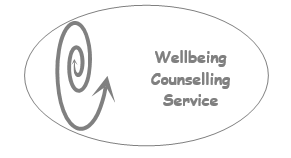 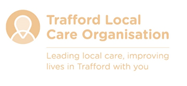 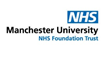 COUNSELLING REFERRALPlease complete all shaded sections and return to:WELLBEING COUNSELLING SERVICE, MACMILLAN WELLBEING CENTRE, MOORSIDE ROAD, DAVYHULME, M41 5SNallison.courtney@mft.nhs.uk   wendy.congleton@mft.nhs.uk    TELEPHONE: 0161 746 2080Referral criteria:18 years or over Trafford resident or registered with Trafford GPDatePlease indicate  :Please indicate  :Please indicate  :Please indicate  :Please indicate  :Please indicate  :Please indicate  :CLIENT DETAILSCLIENT DETAILSCLIENT DETAILSCLIENT DETAILSCLIENT DETAILSCLIENT DETAILSBereavementorCancer careCLIENT DETAILSCLIENT DETAILSCLIENT DETAILSCLIENT DETAILSCLIENT DETAILSCLIENT DETAILSFace to faceorTelephoneTitleFOR OFFICE USE ONLY:Client ID code:Family/ carers known to service?FOR OFFICE USE ONLY:Client ID code:Family/ carers known to service?FOR OFFICE USE ONLY:Client ID code:Family/ carers known to service?FOR OFFICE USE ONLY:Client ID code:Family/ carers known to service?FOR OFFICE USE ONLY:Client ID code:Family/ carers known to service?FOR OFFICE USE ONLY:Client ID code:Family/ carers known to service?FOR OFFICE USE ONLY:Client ID code:Family/ carers known to service?NameFOR OFFICE USE ONLY:Client ID code:Family/ carers known to service?FOR OFFICE USE ONLY:Client ID code:Family/ carers known to service?FOR OFFICE USE ONLY:Client ID code:Family/ carers known to service?FOR OFFICE USE ONLY:Client ID code:Family/ carers known to service?FOR OFFICE USE ONLY:Client ID code:Family/ carers known to service?FOR OFFICE USE ONLY:Client ID code:Family/ carers known to service?FOR OFFICE USE ONLY:Client ID code:Family/ carers known to service?AddressD. o. B.D. o. B.D. o. B.AddressGenderGenderGenderAddressEthnicityEthnicityEthnicityPostcodeNHS numberNHS numberNHS numberContactsHome no.Home no.Home no.GP name GP address GP no.GP name GP address GP no.ContactsMobile no.Mobile no.Mobile no.GP name GP address GP no.GP name GP address GP no.ContactsE-mailE-mailE-mailGP name GP address GP no.GP name GP address GP no.Interpreter needed?Interpreter needed?yesorornoHome languageHome languageREFERRER’S DETAILSREFERRER’S DETAILSREFERRER’S DETAILSREFERRER’S DETAILSREFERRER’S DETAILSREFERRER’S DETAILSNature of referral- please indicate  :Nature of referral- please indicate  :Nature of referral- please indicate  :Nature of referral- please indicate  :Nature of referral- please indicate  :Nature of referral- please indicate  :SelfSelfGP/ health professionalGP/ health professionalFamily/ carer (with permission)Family/ carer (with permission)Other  Other  NameNameRelationship to client:AddressRelationship to client:TelephoneBrief outline of reason for referralAny previous counselling?MedicationsReceived by:TelephoneFace to facePostE-mailDate: